GCU E-Week 2020 Design Competition Rules – Intermediate BracketFinal Bridge Design TestTeams may run as many tests as they desire before their final design test.Teams must test their final bridge design the week of E-Week, (February 14th-21st).Teams are expected to abide by the following guidelines:The build of the test must be recorded in time-lapse fashion, and must be provided via email to the GCU representatives listed below.Teams must be available to have their local GCU counselor present for the final bridge test in order to ensure fairness within the competition. Time-lapse videos must consist of the following standards:A time-lapse video must be uploaded to YouTube, set on ‘Public Status,’ and sent to the GCU representatives listed below.Must show the full building of the bridge, from start to finish.If the local GCU Counselor is unavailable to be present for your team’s final design test, teams must submit a final test video. This video must show the full amount of weight placed on the bridge. Once it breaks the bridge, in a continuous shot, teams must weigh the weight applied to the bridge, and have the final measurement visible on camera. Along with the time-lapse video, this video must be uploaded to YouTube, on ‘Public Status,’ and sent to the representatives below.Videos, in a YouTube link format, must be sent to the following emails:Your team’s local GCU CounselorTyler.lago@gcu.eduAlex.garwood@gcu.eduDaniel.armas@gcu.edu Teams must also post their team’s video on their social media platform, using the following hashtag: #GCUEWeek2020This must be included in the title of the team’s videoTeams must submit their final test prior to 12:00 PM (Arizona Time) on Friday, February 21st. All late submissions will not be considered in the final results. How GCU Will Announce the Winning TeamGrand Canyon University will do the following to notify teams when announcing the final results on the afternoon of Friday, February 21st:The winning team will be sent a confirmation email informing them of their team’s success, as well as the prize they will receive.All losing teams will be sent a confirmation email stating that unfortunately their team did not win.The winning team’s video will be re-posted on GCU’s social media platforms via the YouTube video link provided.Design SpecificationsTeams may only utilize the following materials from the following vendors:4oz of Wood Glue Bottle (Max) – Link to the vendor 1000 Toothpicks (Max) – Link to the vendorTeams must test the final bridge design by wrapping at the bottom of their bridge, and using a hook, attach the weight to the rope. The photo below is an example: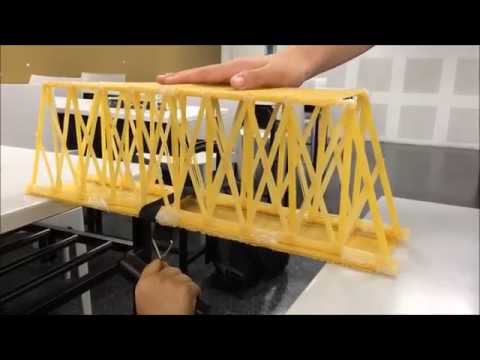 This competition will be measuring the maximum weight in Newtons. The ratio between max load vs weight will not be considered in this competition.Maximum dimensionsLength of the span of the bridge (the gap between the cliffs): 3 ft.Height: 2 ft.Width of the surface of the span: 8 inches (minimum 2 inches)